________________________________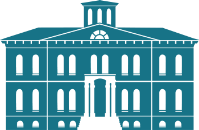 THE HERITAGE LIVES HERE.________________________________________Meeting Minutes  BOARD OF MUSEUMS AND HISTORYFINANCE COMMITTEEWednesday, June 22, 2022, 4:00 PMMeeting LocationThe meeting will only be accessible via electronic devices (certain cell phones, iPads and computers) connected to the internet with listening and microphone capabilities. Video camera capability will also allow users to watch others in the meeting who are also using a video camera.BOARD MEMBERS PRESENTRobert Ostrovsky, Chairman							Robert Stoldal					Anthony Timmons     DEPARTMENT OF TOURISM AND CULTURAL AFFAIRS, DIVISION OF MJSEUMS AND HISTORY STAFF PRESENTMyron Freedman, Division of Museums and History, Interim AdministratorDaphne DeLeon, Division of Museums and History, ASOCatherine Magee, Nevada Historical Society, Reno, Museum Director1.    The Chair called the meeting to order and confirmed a quorum was present and the meeting was posted in accordance with NRS 241.  2.	The Chair took Item 3, Board Announcements and Meeting Logistics.  He noted there were no board announcements.  3.	The Chair took Item 4, Public Comment.  Myron Freedman stated he had received no comments via phone, text or email. 4.	The Chair took Item 5, Review: FY 23 (July 1, 2022 – June 30, 2023) Museum Dedicated Trust Fund Budgets.  Discussion took place regarding updates, background information and enhancements.   Robert Ostrovsky made a motion on how to handle the enhancement request, the reduction in the store allocation, removal of the study at this time, the assurance that the $70,000 that the Railroad needed will come out of the Treasury's Office and we would fund instate travel only for professional development.  Robert Stoldal seconded.  Motion carried without dissent.  Further discussion took place regarding the full budget.  Daphne DeLeon discussed some changes.  Robert Ostrovsky made a motion to recommend the budget with the changes outlined.  Anthony Timmons seconded.  Motion carried without dissent.5.	The Chair took Item 6, Public Comment and Discussion.  There was no public comment.  6.	The Chair adjourned the meeting. 